Margaret Roach, former garden editor of Martha Stewart Living [Gardens in Copake, NY, blogs at A WAY TO GARDEN (http://awaytogarden.com/)]AWAY TO GARDEN TURNS 9 IN MARCH 2017, plenty old enough to have a “greatest hits” list. Here are the reader favorites. Enjoy!the tricky matter of when to harvest garlicwhat to plant now for a fall vegetable gardenhow to freeze parsley, chives and other herbswhen to start seedtips for growing better tomatoes from seedfarm-fresh peaches, frozen to perfectiongrowing potatoes organically: when and how to plant, hill and harvestgrowing and storing a year of parsleyDan Koshansky’s refrigerator dill pickles10 thoughts on successful underplantingwhat’s in pickling spice? some recipeswhy vegetable seedlings stretch and get spindly6 lessons about hosta, with Tony Aventhot plant: Stewartia, an ideal small treewhen to start what: vegetable-seed calculatorsthere’s more than one way to ripen a tomatothe toughest groundcovers I rely onslideshow of my 54 top shade plantswhat weed is it? putting names to pesky plantsgrow healthy tomatoes: staking and pruninggarden prep: how to make a bed, with cardboardjust saying no to deer, with fencinghow to grow carrots, with dr. john navazioestimating viability: how long do seeds last?growing and storing a year of garlicbeloved conifers: weeping alaska cedarfrom the forums: pruning viburnumsskins-on easy tomato sauce to freezewhen inner conifer needles turn yellow or brownsoil-saving tricks for planting big potsclafoutis batter, universal solvent of fruit dessert10 tips for growing blueberries in the backyardhow to grow garlic, a q&a with Filaree Farmslideshow: 10 great groundcovers to rely uponbeloved conifer: Japanese umbrella pinecucumber-growing q&a, and the best pickles evermulch faq’show trash helps me save on potting soiloverwintering rosemary, indoors and outmy top conifers for year-round garden beautygarlic harvest and curing: i did something rightfear not! how to prune clematistomato-growing faq’swhen the normally tough peony fails to bloomthe oddball houseplant Bowiea volubilishugelkultur, nature’s raised garden bedsgrowing a better tomato, seed to harvestcaterpillar alert: who’s eating my cabbage and broccoli?an easy annual poppy, Papaver somniferumgrowing fancy-leaf begonias, indoors and outbrrrr! overwintering tips for tender plantsgreat shrub: bottlebrush buckeyepruning faq’sgreat shrub: Fothergilla, a multi-season starhow to grow the best-tasting tomatohow to store garden vegetables for winterin season: easy asparagus-parmesan bakefall planting: 21 powerhouse perennials I’d orderlet there be sweet potatoes: how to plant themhere (finally!) come the hellebores12 trees and shrubs for great fall foliage colorvoila! my first orchid rebloomsLee Reich’s blueberry-growing how-toorganic lawn care with Paul Tukey: crabgrass control, reducing compactiongrowing (or just eating!) heirloom dry beanspruning lilacsbaked pears for breakfast, or maybe desserteverything old is new: ‘green’ posters from the WPAgreat shrubs: a roundup of some favoritescopper or purple beech, a tree worth waiting forradio podcasts: itunes, stitcher, stream, livea plant I’d order: Hakonechloa ‘All Gold’12 top composting faq’stomato-troubles faq’sbattling mice and voles (but never with mothballs)Plus mulch, mulch more… LEARN ALL YOU CAN!THE SEED SERIES TOPICS: http://awaytogarden.com/tag/seed-series/  THE SEED SERIES TOPICS: http://awaytogarden.com/tag/seed-series/  Lessons from Thomas Jefferson’s vegetable gardenShopping the seed catalogsOddball edibles: unusual vegetables to growBest tomatoes: heirloom picks, plus the dwarf tomato projectHow to grow spinach (w. Tom Stearns of High Mowing)Crazy cucurbitsGrow onions from seedA new ‘brand’ of seed in town: OSSI (open source seed initiative)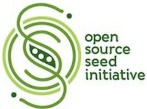 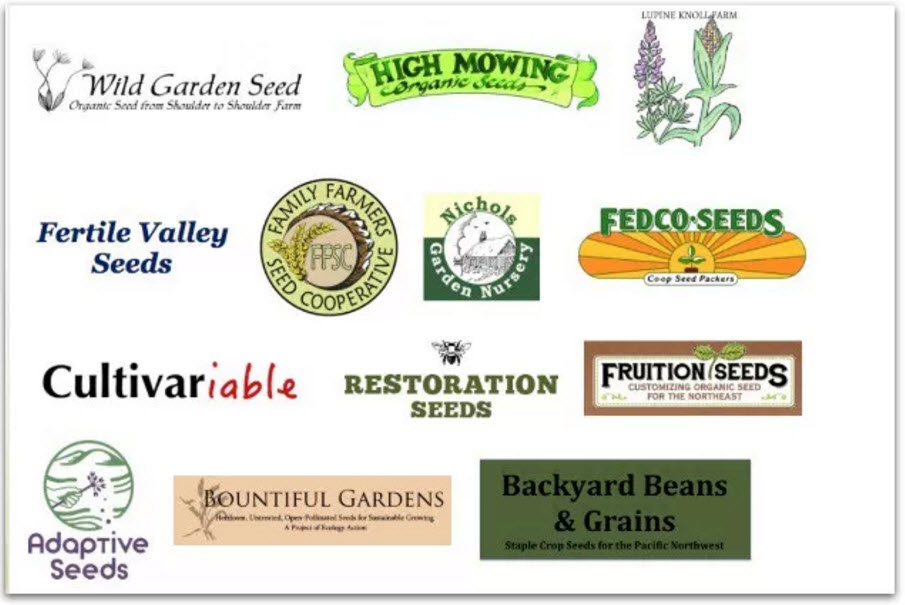 FABULOUS FAQ TOPICS: http://awaytogarden.com/garden-faq/FABULOUS FAQ TOPICS: http://awaytogarden.com/garden-faq/12 Top Composting FAQs: What to put in the heap (and not); what to enclose it all in (or do you even need a bin at all?); how to speed things up, when (and whether) to turn, and all the other key how-to’s of making black gold.Flower-Bulb FAQs: Why didn’t your daffodils bloom? How to grow dahlias? What bulbs will naturalize (and not); which ones are animal-proof? All this and more.Pruning FAQs: When to prune what, and how to make the basic cuts. Lilacs, fruit trees, hydrangeas and more.Mulch FAQs: What makes good mulch (and doesn’t)? When and how much to apply? Do you mulch pots, too? And more.Tomato-Growing FAQs: Heirlooms or hybrids? How deep and when to plant? From seed, step-by-step; staked vs. caged. And more.Tomato-Troubles FAQs: Worried about late blight? Have hornworms, or spots on leaves, no fruit set or fruit that’s disfigured? The lowdown.20 Top Seed and Seed-Starting FAQs: From tips and techniques to the ethics or organics and GMOs, the top answers about growing from seed.Cucumber-Growing FAQs: Flowers but no cucumbers? Misshapen or bitter cukes? Wilting vines? And what in the world is a gherkin, really?12 Top Composting FAQs: What to put in the heap (and not); what to enclose it all in (or do you even need a bin at all?); how to speed things up, when (and whether) to turn, and all the other key how-to’s of making black gold.Flower-Bulb FAQs: Why didn’t your daffodils bloom? How to grow dahlias? What bulbs will naturalize (and not); which ones are animal-proof? All this and more.Pruning FAQs: When to prune what, and how to make the basic cuts. Lilacs, fruit trees, hydrangeas and more.Mulch FAQs: What makes good mulch (and doesn’t)? When and how much to apply? Do you mulch pots, too? And more.Tomato-Growing FAQs: Heirlooms or hybrids? How deep and when to plant? From seed, step-by-step; staked vs. caged. And more.Tomato-Troubles FAQs: Worried about late blight? Have hornworms, or spots on leaves, no fruit set or fruit that’s disfigured? The lowdown.20 Top Seed and Seed-Starting FAQs: From tips and techniques to the ethics or organics and GMOs, the top answers about growing from seed.Cucumber-Growing FAQs: Flowers but no cucumbers? Misshapen or bitter cukes? Wilting vines? And what in the world is a gherkin, really?